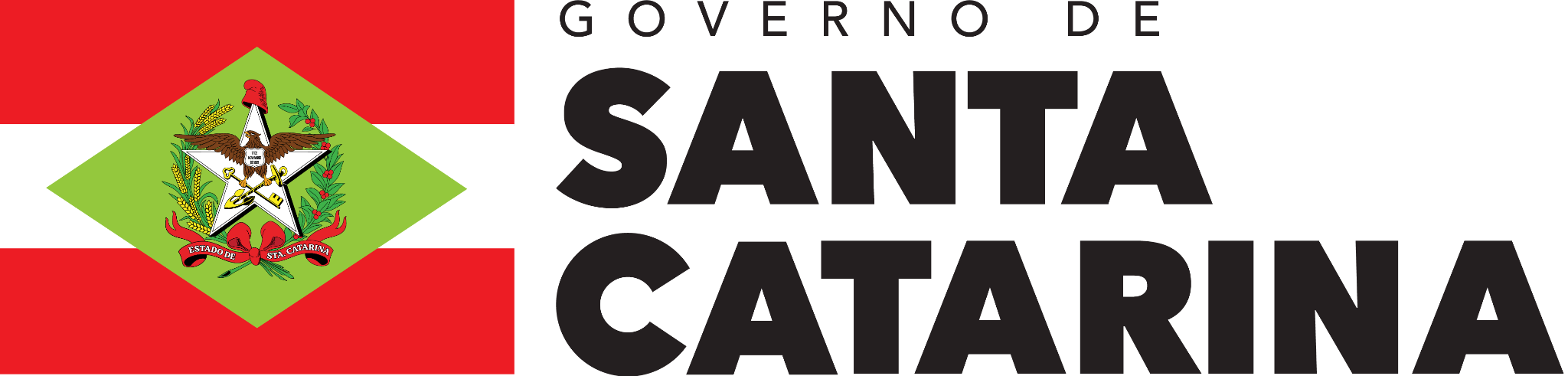 PLANO DE TRABALHOPLANO DE TRABALHOPLANO DE TRABALHOPLANO DE TRABALHOPLANO DE TRABALHOPLANO DE TRABALHOPLANO DE TRABALHOPLANO DE TRABALHOPLANO DE TRABALHOFOLHA 1/3FOLHA 1/3FOLHA 1/3FOLHA 1/3FOLHA 1/3FOLHA 1/3FOLHA 1/31 - DADOS CADASTRAIS1 - DADOS CADASTRAIS1 - DADOS CADASTRAIS1 - DADOS CADASTRAIS1 - DADOS CADASTRAIS1 - DADOS CADASTRAIS1 - DADOS CADASTRAIS1 - DADOS CADASTRAIS1 - DADOS CADASTRAIS1 - DADOS CADASTRAIS1 - DADOS CADASTRAIS1 - DADOS CADASTRAIS1 - DADOS CADASTRAIS1 - DADOS CADASTRAIS1 - DADOS CADASTRAIS1 - DADOS CADASTRAIS1 - DADOS CADASTRAIS1 - DADOS CADASTRAIS1 - DADOS CADASTRAIS1 - DADOS CADASTRAISPROPONENTEPROPONENTEPROPONENTEPROPONENTEPROPONENTEPROPONENTEPROPONENTEPROPONENTEPROPONENTEPROPONENTEPROPONENTEPROPONENTEPROPONENTEPROPONENTEPROPONENTEPROPONENTEPROPONENTEPROPONENTEPROPONENTEPROPONENTEÓRGÃO/ENTIDADEÓRGÃO/ENTIDADEÓRGÃO/ENTIDADEÓRGÃO/ENTIDADEÓRGÃO/ENTIDADEÓRGÃO/ENTIDADEÓRGÃO/ENTIDADEÓRGÃO/ENTIDADEÓRGÃO/ENTIDADEÓRGÃO/ENTIDADEÓRGÃO/ENTIDADEÓRGÃO/ENTIDADEÓRGÃO/ENTIDADEÓRGÃO/ENTIDADEÓRGÃO/ENTIDADEÓRGÃO/ENTIDADEÓRGÃO/ENTIDADEÓRGÃO/ENTIDADEÓRGÃO/ENTIDADECNPJENDEREÇO (RUA, AVENIDA, PRAÇA)ENDEREÇO (RUA, AVENIDA, PRAÇA)ENDEREÇO (RUA, AVENIDA, PRAÇA)ENDEREÇO (RUA, AVENIDA, PRAÇA)ENDEREÇO (RUA, AVENIDA, PRAÇA)ENDEREÇO (RUA, AVENIDA, PRAÇA)ENDEREÇO (RUA, AVENIDA, PRAÇA)ENDEREÇO (RUA, AVENIDA, PRAÇA)ENDEREÇO (RUA, AVENIDA, PRAÇA)ENDEREÇO (RUA, AVENIDA, PRAÇA)ENDEREÇO (RUA, AVENIDA, PRAÇA)ENDEREÇO (RUA, AVENIDA, PRAÇA)ENDEREÇO (RUA, AVENIDA, PRAÇA)ENDEREÇO (RUA, AVENIDA, PRAÇA)ENDEREÇO (RUA, AVENIDA, PRAÇA)ENDEREÇO (RUA, AVENIDA, PRAÇA)NÚMERONÚMERONÚMEROCOMPLEMENTOCEPCEPBAIRROBAIRROBAIRROBAIRROBAIRROMUNICÍPIOMUNICÍPIOMUNICÍPIOMUNICÍPIOMUNICÍPIOMUNICÍPIOMUNICÍPIOMUNICÍPIOMUNICÍPIOMUNICÍPIOMUNICÍPIOMUNICÍPIOUFE-MAILE-MAILE-MAILE-MAILE-MAILE-MAILDDDTELEFONETELEFONETELEFONETELEFONETELEFONETELEFONETELEFONETELEFONETELEFONETELEFONETELEFONECELULARCELULARCONTA CORRENTECONTA CORRENTECONTA CORRENTECONTA CORRENTECONTA CORRENTEBANCOBANCOAGÊNCIAAGÊNCIAAGÊNCIAAGÊNCIAPRAÇA PAGAMENTOPRAÇA PAGAMENTOPRAÇA PAGAMENTOPRAÇA PAGAMENTOPRAÇA PAGAMENTOPRAÇA PAGAMENTOPRAÇA PAGAMENTOPRAÇA PAGAMENTOPRAÇA PAGAMENTONOME DO RESPONSÁVELNOME DO RESPONSÁVELNOME DO RESPONSÁVELNOME DO RESPONSÁVELNOME DO RESPONSÁVELNOME DO RESPONSÁVELNOME DO RESPONSÁVELNOME DO RESPONSÁVELNOME DO RESPONSÁVELNOME DO RESPONSÁVELNOME DO RESPONSÁVELNOME DO RESPONSÁVELNOME DO RESPONSÁVELNOME DO RESPONSÁVELCPFCPFCPFCPFCPFCPFCI/ÓRGÃO EXPEDIDORCI/ÓRGÃO EXPEDIDORCI/ÓRGÃO EXPEDIDORCARGOCARGOCARGOCARGOCARGOCARGOFUNÇÃOFUNÇÃOFUNÇÃOFUNÇÃOFUNÇÃOFUNÇÃOFUNÇÃOFUNÇÃOFUNÇÃOFUNÇÃOMATRICULAENDEREÇO (RUA, AVENIDA, PRAÇA)ENDEREÇO (RUA, AVENIDA, PRAÇA)ENDEREÇO (RUA, AVENIDA, PRAÇA)ENDEREÇO (RUA, AVENIDA, PRAÇA)ENDEREÇO (RUA, AVENIDA, PRAÇA)ENDEREÇO (RUA, AVENIDA, PRAÇA)ENDEREÇO (RUA, AVENIDA, PRAÇA)ENDEREÇO (RUA, AVENIDA, PRAÇA)ENDEREÇO (RUA, AVENIDA, PRAÇA)ENDEREÇO (RUA, AVENIDA, PRAÇA)ENDEREÇO (RUA, AVENIDA, PRAÇA)ENDEREÇO (RUA, AVENIDA, PRAÇA)ENDEREÇO (RUA, AVENIDA, PRAÇA)ENDEREÇO (RUA, AVENIDA, PRAÇA)ENDEREÇO (RUA, AVENIDA, PRAÇA)ENDEREÇO (RUA, AVENIDA, PRAÇA)NÚMERONÚMERONÚMEROCOMPLEMENTOCEPCEPBAIRROBAIRROBAIRROBAIRROBAIRROBAIRROMUNICÍPIOMUNICÍPIOMUNICÍPIOMUNICÍPIOMUNICÍPIOMUNICÍPIOMUNICÍPIOMUNICÍPIOMUNICÍPIOMUNICÍPIOMUNICÍPIOUFE-MAILE-MAILE-MAILE-MAILE-MAILE-MAILDDDTELEFONETELEFONETELEFONETELEFONETELEFONETELEFONETELEFONETELEFONETELEFONETELEFONECELULARCELULARCELULAR2 - DESCRIÇÃO DO PROJETO2 - DESCRIÇÃO DO PROJETO2 - DESCRIÇÃO DO PROJETO2 - DESCRIÇÃO DO PROJETO2 - DESCRIÇÃO DO PROJETO2 - DESCRIÇÃO DO PROJETO2 - DESCRIÇÃO DO PROJETO2 - DESCRIÇÃO DO PROJETO2 - DESCRIÇÃO DO PROJETO2 - DESCRIÇÃO DO PROJETO2 - DESCRIÇÃO DO PROJETO2 - DESCRIÇÃO DO PROJETO2 - DESCRIÇÃO DO PROJETO2 - DESCRIÇÃO DO PROJETO2 - DESCRIÇÃO DO PROJETO2 - DESCRIÇÃO DO PROJETO2 - DESCRIÇÃO DO PROJETO2 - DESCRIÇÃO DO PROJETO2 - DESCRIÇÃO DO PROJETO2 - DESCRIÇÃO DO PROJETOTÍTULO DO PROJETOTÍTULO DO PROJETOTÍTULO DO PROJETOTÍTULO DO PROJETOTÍTULO DO PROJETOTÍTULO DO PROJETOTÍTULO DO PROJETOTÍTULO DO PROJETOTÍTULO DO PROJETOTÍTULO DO PROJETOTÍTULO DO PROJETOTÍTULO DO PROJETOTÍTULO DO PROJETOTÍTULO DO PROJETOTÍTULO DO PROJETOPERÍODO DE EXECUÇÃOPERÍODO DE EXECUÇÃOPERÍODO DE EXECUÇÃOPERÍODO DE EXECUÇÃOPERÍODO DE EXECUÇÃOINÍCIOINÍCIOINÍCIOINÍCIOTÉRMINOIDENTIFICAÇÃO DO OBJETOIDENTIFICAÇÃO DO OBJETOIDENTIFICAÇÃO DO OBJETOIDENTIFICAÇÃO DO OBJETOIDENTIFICAÇÃO DO OBJETOIDENTIFICAÇÃO DO OBJETOIDENTIFICAÇÃO DO OBJETOIDENTIFICAÇÃO DO OBJETOIDENTIFICAÇÃO DO OBJETOIDENTIFICAÇÃO DO OBJETOIDENTIFICAÇÃO DO OBJETOIDENTIFICAÇÃO DO OBJETOIDENTIFICAÇÃO DO OBJETOIDENTIFICAÇÃO DO OBJETOIDENTIFICAÇÃO DO OBJETOIDENTIFICAÇÃO DO OBJETOIDENTIFICAÇÃO DO OBJETOIDENTIFICAÇÃO DO OBJETOIDENTIFICAÇÃO DO OBJETOIDENTIFICAÇÃO DO OBJETOJUSTIFICATIVA DA PROPOSIÇÃOJUSTIFICATIVA DA PROPOSIÇÃOJUSTIFICATIVA DA PROPOSIÇÃOJUSTIFICATIVA DA PROPOSIÇÃOJUSTIFICATIVA DA PROPOSIÇÃOJUSTIFICATIVA DA PROPOSIÇÃOJUSTIFICATIVA DA PROPOSIÇÃOJUSTIFICATIVA DA PROPOSIÇÃOJUSTIFICATIVA DA PROPOSIÇÃOJUSTIFICATIVA DA PROPOSIÇÃOJUSTIFICATIVA DA PROPOSIÇÃOJUSTIFICATIVA DA PROPOSIÇÃOJUSTIFICATIVA DA PROPOSIÇÃOJUSTIFICATIVA DA PROPOSIÇÃOJUSTIFICATIVA DA PROPOSIÇÃOJUSTIFICATIVA DA PROPOSIÇÃOJUSTIFICATIVA DA PROPOSIÇÃOJUSTIFICATIVA DA PROPOSIÇÃOJUSTIFICATIVA DA PROPOSIÇÃOJUSTIFICATIVA DA PROPOSIÇÃO3 - PLANO DE APLICAÇÃO (R$ 1,00)3 - PLANO DE APLICAÇÃO (R$ 1,00)3 - PLANO DE APLICAÇÃO (R$ 1,00)3 - PLANO DE APLICAÇÃO (R$ 1,00)3 - PLANO DE APLICAÇÃO (R$ 1,00)3 - PLANO DE APLICAÇÃO (R$ 1,00)3 - PLANO DE APLICAÇÃO (R$ 1,00)3 - PLANO DE APLICAÇÃO (R$ 1,00)3 - PLANO DE APLICAÇÃO (R$ 1,00)3 - PLANO DE APLICAÇÃO (R$ 1,00)3 - PLANO DE APLICAÇÃO (R$ 1,00)3 - PLANO DE APLICAÇÃO (R$ 1,00)3 - PLANO DE APLICAÇÃO (R$ 1,00)3 - PLANO DE APLICAÇÃO (R$ 1,00)3 - PLANO DE APLICAÇÃO (R$ 1,00)3 - PLANO DE APLICAÇÃO (R$ 1,00)3 - PLANO DE APLICAÇÃO (R$ 1,00)3 - PLANO DE APLICAÇÃO (R$ 1,00)3 - PLANO DE APLICAÇÃO (R$ 1,00)3 - PLANO DE APLICAÇÃO (R$ 1,00)NATUREZA DA DESPESANATUREZA DA DESPESANATUREZA DA DESPESANATUREZA DA DESPESANATUREZA DA DESPESANATUREZA DA DESPESANATUREZA DA DESPESANATUREZA DA DESPESANATUREZA DA DESPESANATUREZA DA DESPESACÓDIGOESPECIFICAÇÃOESPECIFICAÇÃOESPECIFICAÇÃOESPECIFICAÇÃOESPECIFICAÇÃOESPECIFICAÇÃOESPECIFICAÇÃOESPECIFICAÇÃOESPECIFICAÇÃOTOTALTOTALTOTALTOTALTOTALTOTALCONCEDENTECONCEDENTECONCEDENTEPROPONENTETOTAL GERALTOTAL GERALTOTAL GERALTOTAL GERALTOTAL GERALTOTAL GERALTOTAL GERALTOTAL GERALTOTAL GERALTOTAL GERAL4 - CRONOGRAMA DE EXECUÇÃO 4 - CRONOGRAMA DE EXECUÇÃO 4 - CRONOGRAMA DE EXECUÇÃO 4 - CRONOGRAMA DE EXECUÇÃO 4 - CRONOGRAMA DE EXECUÇÃO 4 - CRONOGRAMA DE EXECUÇÃO 4 - CRONOGRAMA DE EXECUÇÃO 4 - CRONOGRAMA DE EXECUÇÃO ETAPA/INDICADOR FÍSICOINDICADOR FÍSICODURAÇÃODURAÇÃOMETAFASEESPECIFICAÇÃOLOCALIZAÇÃOUNID.QUANT.INÍCIOTÉRMINO5 -  CRONOGRAMA DE DESEMBOLSO (R$ 1,00)5 -  CRONOGRAMA DE DESEMBOLSO (R$ 1,00)5 -  CRONOGRAMA DE DESEMBOLSO (R$ 1,00)5 -  CRONOGRAMA DE DESEMBOLSO (R$ 1,00)5 -  CRONOGRAMA DE DESEMBOLSO (R$ 1,00)5 -  CRONOGRAMA DE DESEMBOLSO (R$ 1,00)VALOR DAS PARCELASVALOR DAS PARCELASVALOR DAS PARCELASVALOR DAS PARCELASVALOR DAS PARCELASVALOR DAS PARCELASPARCELAPARCELAPARCELAPARCELAMeta12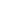 34TotalTotais6 – Assinatura do Proponente6 – Assinatura do Proponente6 – Assinatura do Proponente6 – Assinatura do Proponente6 – Assinatura do ProponenteLOCAL E DATAPROPONENTE(assinatura e carimbo)7. PARECER7. PARECER7. PARECER7. PARECER7. PARECER8- APROVAÇÃO PELO CONCEDENTE8- APROVAÇÃO PELO CONCEDENTE8- APROVAÇÃO PELO CONCEDENTE8- APROVAÇÃO PELO CONCEDENTE8- APROVAÇÃO PELO CONCEDENTEAPROVADO.LOCAL E DATACONCEDENTE(assinatura e carimbo)